　薩摩川内市では、林業従事者やたけのこ生産農家等の伐採者の皆様、製紙工場やチップ工場等の事業者の皆様によって確立している『竹』の収集・処理の仕組を“他地域にない本地域の大きな特長（強み）”と捉え、『地方創生』の具体的取組として、『竹』を活用した産業振興、雇用創出、エネルギー利活用、そして、環境配慮型の持続可能な地域モデルの構築を目指しています。日時：平成28年７月１日（金）14:00～16:30 （情報交換会17:00～19:00）場所：ホテルオートリ 鳳凰の間（薩摩川内市白和町１－２０）政策動向（14:05～14:35）『CNFを巡る国の施策動向（仮）』環境省 地球環境局 地球温暖化対策課　課長補佐　峯岸 律子氏基調講演【体感型セミナー】（14:40～16:10）『CNF用途展開の可能性と四国CNFプラットフォームの取組み』四国CNFプラットフォーム運営委員会 委員長（愛媛大学教授）内村 浩美氏定員：　約１００名　（先着順になりますので、お早めにお申込みください。）参加費：　無料（情報交換会参加者は会費3,000円を当日受付にて申し受けます。）申込方法：裏面の参加申込書をFaxまたは電子メールでお送りください。必要事項をご記入の上、６月２４日（金）までにFaxまたは電子メールにてお申込みください。（※お申込み先は下記をご参照ください。）日時：平成28年７月１日（金）14:00～16:30（情報交換会17:00～19:00）場所：ホテルオートリ 鳳凰の間（薩摩川内市白和町１－２０）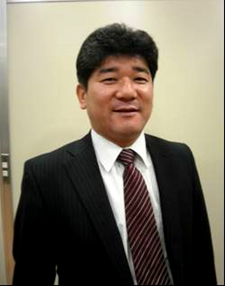 薩摩川内市のご出身で、紙産業が盛んな四国地域でセルロースナノファイバー（CNF）等の紙産業振興の取組にご尽力されています。昭和58年 4月　昭和61年 4月　平成 3年 4月　平成 4年 4月　平成21年 4月　平成22年 4月平成26年 4月　大蔵省印刷局入局大蔵省印刷局 研究所技術開発研究部東京大学農学部林産学科（国内留学）大蔵省印刷局 研究所製紙研究部国立印刷局セキュリティ製品事業部　参事兼室長愛媛大学大学院 農学研究科「紙産業特別コース」教授愛媛大学紙産業イノベーションセンター　センター長貴社・団体名住所電話／Fax所属・役職氏名情報交換会参加者１□ 出□ 欠参加者２□ 出□ 欠参加者３□ 出□ 欠参加者４□ 出□ 欠参加者５□ 出□ 欠